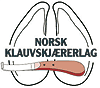 Opplæring av klauvskjærereKurstyperNoKL arrangerer i samarbeid med Animalia og NMBU hovedsakelig årsmøte med faglig program i tilknytning til dette hvert år og tre typer kurs: Nybegynnerkurs for dem som vil starte opp som klauvskjærer (ingen spesielle kvalifikasjoner kreves) (årlig)Sertifiseringskurs for noe erfarne klauvskjærere som tilfredsstiller visse krav (se under) (annethvert år)Etterutdanningskurs for sertifiserte klauvskjærere som skal holde nybegynnerkurs og ha klauvskjærere i lære (annethvert år)Fagsamling (teori og praksis) i forbindelse med årsmøtetNybegynnerkursOverordnet ansvar: NoKLFaglig ansvar: Animalia i samarbeid med NMBUDet arrangeres minst ett 2-dagers nybegynnerkurs i året. Nybegynnerkurs i regi av NoKL ledes av en sertifisert klauvskjærer med etterutdanningskurs i samarbeid med veterinær og vil inneholde både teori og praksis. Kurssted kan være ambulerende. Disse kursene vil bl a bli annonsert på http://animalia.noSertifiseringskursOverordnet ansvar: NoKLFaglig ansvar: Animalia i samarbeid med NMBUBasiskrav for å deltaSkal ha deltatt på 2 dagers nybegynnerkurs og senere ha hospitert hos sertifisert klauvskjærer med instruktørkurs i minst en uke (skal under veiledning beskjære minst 20 daubein og delta aktivt i klauvskjæringen)Skal etter dette selv ha beskåret minst 1000 kyr. Dette dokumenteres ved innrapporteringer fra klauvskjærerterminal, kopi av klauvkort, liste med navn på produsenter, attest fra produsenter etc. Klauvskjærere som hadde beskåret minst 2000 kyr og hadde hatt klauvskjærerpraksis minst 3 år før den nye sertifiseringsordningen trådte i kraft i 2016, kan etter søknad (sendes ase.sogstad@animalia.no) få unntak fra kravet om nybegynnerkurs. VarighetKursuke 1. Tre-fire dager. Teori/praksisPraksis på 10 arbeidsdager mellom kursukene, samkjøring med fortrinnsvis to forskjellige sertifiserte klauvskjærere som har instruktørkurs (se egen sjekkliste), enten i instruktørens praksisområde eller eget. Kursuke 2. Tre-fire dager. Teori/praksis. Avsluttes med eksamen den siste kursdagen. Krav til de som skal ta eksamenGodkjente dokumenterte basiskravGodkjent kurs inkludert kursuke 1, hospitering hos fortrinnsvis to forskjellige sertifiserte klauvskjærere med instruktørkurs og kursuke 2.Plan for eksamenBeskjæring av 2 «daubein» med avvikende klauvform og/eller klauvsjukdom (hvorav det ene anonymt). Bandasjering og påliming av kloss på «daubein» Mønstring av ku og vurdering av bevegelse, beinstilling og klauvform før beskjæringBeskjæring av samme kuEksaminasjon som omfatter problemstillinger i forbindelse med den praktiske delen av eksamen. I tillegg stilles 5 spørsmål som omfattes av læringsmålene og som er omtalt i pensumlista. Skåres fra 1-5, må ikke ha dårligere enn 3 på noen av delene.1: Beskåret til blods, tynt og ujevnt med stor risiko for halthet. Svært utilstrekkelig beskjæring, ingen utskåling og feil vinkler.2: Store feil etter beskjæringen som er vanskelige å korrigere eller utilstrekkelig / for lite beskjæring.3: Flere små feil etter beskjæring inkludert ujevnt eller feil plan som kan korrigeres.4: Få og små feil som enkelt kan korrigeres5: Svært godt utført og feilfri beskjæringTil stede på eksamen: Eksaminator, sensor og representant fra NoKL som har deltatt på instruktørkurs. En person bør notere. PensumKlauv og Klauvskjæring på http://animalia.no Boka «Klauvskjæring og klauvsjukdommer» av Terje Fjeldaas Evt annen tilsvarende litteraturSertifiserte klauvskjærere skalVære medlem i Norsk klauvskjærerlagFølge retningslinjene i skrivet ”Kvalitetssikret klauvskjæring” Vedlikeholde teoretisk og praktisk kompetanse ved å delta på NoKLs fagsamlinger, kurs eller tilsvarende som omfatter både teori og praksis minst hvert 3. år. VedleggSjekkliste lærlingperiode 2Liste over sertifiserte klauvskjærere som kan ta lærlingerInstruktørkursArrangeres som en-dags kurs i forbindelse med fagsamlingen hvert eller annethvert år etter behov. Formålet med denne dagen er hovedsakelig å enes om hva som er optimal klauvskjæring for sertifiserte klauvskjærere som har mer enn to års praksis etter sertifiseringen og som skal holde nybegynnerkurs og ha andre klauvskjærere/nybegynnere i praksis.